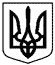 СУМСЬКА МІСЬКА РАДАVII СКЛИКАННЯ Х СЕСІЯРІШЕННЯвід 04 травня 2016 року № 736-МРм. СумиРозглянувши колективне звернення членів Релігійної організації місцевої церкви євангельських християн-баптистів «Церква Благодаті», Сумського обласного об’єднання церков євангельських християн-баптистів щодо незаконного виділення земельної ділянки та недопущення нецільового використання земельної ділянки по вул. Д. Коротченка,1 в м. Суми з вимогою скасування пунктів 1,2,3 додатку № 10 до рішення виконавчого комітету Сумської міської ради народних депутатів від 16.12.1993 року              № 727 «Про надання земельної ділянки благодійному товариству «Християнський духовний центр», враховуючи нецільове використання земельної ділянки, беручи до уваги договір № 28/01 інвестування будівництва Християнського комплексу у м. Суми по вул. Д. Коротченка,1, укладеного між Благодійним товариством «Християнський духовний центр» та ВАТ «Сумбуд», а також факти, встановлені рішенням Господарського суду Сумської області від 23.09.2014 року та постановою Харківського апеляційного господарського суду від 16.12.2014 року по справі                            № 920/1225/14, відповідно до статті 19 Закону України «Про звернення громадян» та рішення Конституційного Суду України від 16.04.2009                  №7-рп/2009 у справі про скасування актів органів місцевого самоврядування, керуючись статтею 25 Закону України «Про місцеве самоврядування в Україні», Сумська міська рада ВИРІШИЛА:1. Скасування пунктів 1,2,3 додатку № 10 до рішення виконавчого комітету Сумської міської ради народних депутатів від 16.12.1993 року               № 727 «Про надання земельної ділянки благодійному товариству «Християнський духовний центр».2. Правовому управлінню (Чайченко О.В.) вчинити дії щодо скаcування державного акту на право постійного користування землею від 04.12.2001 року ІІ-СМ № 000992 виданого Благодійному товариству «Християнський духовний центр» у порядку, встановленому чинним законодавством. 3. Організацію та контроль виконання цього рішення покласти на першого заступника міського голови Войтенка В.В.Міський голова								О.М. ЛисенкоВиконавець: Чайченко О.В.Про скасування пунктів 1,2,3 додатку № 10 до рішення виконавчого комітету Сумської міської ради народних депутатів від 16.12.1993 року №727 «Про надання земельної ділянки благодійному товариству «Християнський духовний центр»